Your recent request for information is replicated below, together with our response.Please include the following information for the 2019/20, 2020/21, 2021/22 financial years:How many incidents have been recorded of passengers (either those in custody, or being transported) soiling themselves or vomiting in police carsHow much has been spent on cleaning incidents. If an exact figure can’t be provided I would also be happy with an estimateIn response to these questions, I regret to inform you that I am unable to provide you with the information you have requested, as it would prove too costly to do so within the context of the fee regulations.  As you may be aware the current cost threshold is £600 and I estimate that it would cost well in excess of this amount to process your request. As such, and in terms of Section 16(4) of the Freedom of Information (Scotland) Act 2002 where Section 12(1) of the Act (Excessive Cost of Compliance) has been applied, this represents a refusal notice for the information sought.By way of explanation, there is no central record of such incidents held by Police Scotland. If an incident such as this occurred whilst transporting an individual into police custody, it would most likely only be noted within the crime report. As such, as a minimum, all crime reports would have to be individually examined to establish whether they were of relevance to your request – an exercise which I estimate would far exceed the cost limit set out in the Fees Regulations.Please note that any associated costs for cleaning of these incidents would be recorded as ‘Cleaning’ and would not thereafter be sub-categorised by what the cleaning was in relation to.If you require any further assistance please contact us quoting the reference above.You can request a review of this response within the next 40 working days by email or by letter (Information Management - FOI, Police Scotland, Clyde Gateway, 2 French Street, Dalmarnock, G40 4EH).  Requests must include the reason for your dissatisfaction.If you remain dissatisfied following our review response, you can appeal to the Office of the Scottish Information Commissioner (OSIC) within 6 months - online, by email or by letter (OSIC, Kinburn Castle, Doubledykes Road, St Andrews, KY16 9DS).Following an OSIC appeal, you can appeal to the Court of Session on a point of law only. This response will be added to our Disclosure Log in seven days' time.Every effort has been taken to ensure our response is as accessible as possible. If you require this response to be provided in an alternative format, please let us know.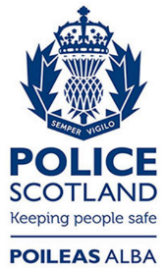 Freedom of Information ResponseOur reference:  FOI 23-0439Responded to:  24th February 2023